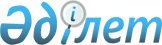 О некоторых вопросах передачи государственного имущества из республиканской собственности в коммунальную собственностьПостановление Правительства Республики Казахстан от 12 апреля 2018 года № 181
      В соответствии с постановлением Правительства Республики Казахстан от 1 июня 2011 года № 616 "Об утверждении Правил передачи государственного имущества, закрепленного за государственными юридическими лицами, из одного вида государственной собственности в другой" Правительство Республики Казахстан ПОСТАНОВЛЯЕТ: 
      1. Передать из республиканской собственности с баланса государственного учреждения "Прокуратура Жамбылской области" в коммунальную собственность акимата Жамбылской области здание спортивного комплекса, общей площадью 2707,6 квадратных метра, площадью земельного участка 0,19 гектар, расположенного по адресу: Жамбылская область, город Тараз, улица Жунисбека Дурумбетова, № 37А. 
      2. Комитету государственного имущества и приватизации Министерства финансов Республики Казахстан совместно с Генеральной прокуратурой Республики Казахстан (по согласованию) и акиматом Жамбылской области в установленном законодательством порядке осуществить необходимые организационные мероприятия по приему-передаче имущества, указанного в пункте 1 настоящего постановления. 
      3. Настоящее постановление вводится в действие со дня его подписания. 
					© 2012. РГП на ПХВ «Институт законодательства и правовой информации Республики Казахстан» Министерства юстиции Республики Казахстан
				
      Премьер-Министр 
Республики Казахстан

Б. Сагинтаев 
